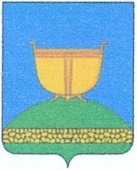 СОВЕТ ВЫСОКОГОРСКОГО
МУНИЦИПАЛЬНОГО РАЙОНА
РЕСПУБЛИКИ ТАТАРСТАНТАТАРСТАН РЕСПУБЛИКАСЫ
БИЕКТАУ МУНИЦИПАЛЬРАЙОН СОВЕТЫ   Кооперативная ул., 5, пос. ж/д станция Высокая Гора,	Кооперативная ур., 5, Биектау т/ю станциясе поселогы,    Высокогорский район, Республика Татарстан, 422700	     Биектау районы, Татарстан Республикасы, 422700Тел.: +7 (84365) 2-30-50, факс: 2-30-86, e-mail: biektau@tatar.ru, www.vysokaya-gora.tatarstan.ru                     РЕШЕНИЕ                                                                       КАРАР                ______________ 2019 года                                                   № ___О внесении изменений в Положение о порядке определения цены земельных участков, находящихся в муниципальной собственности Высокогорского муниципального района Республики Татарстан, продажа которых осуществляется без проведения торгов В соответствии Земельным кодексом Российской Федерации Кодекс РФ от 25 октября 2001 N 136-ФЗ, Совет Высокогорского муниципального района Республики Татарстан,РЕШИЛ:1. Пункт 9 Размеры процентов от кадастровой стоимости земельных участков, применяемые для расчета цены продажи земельных участков  Приложение к Порядку определения цены продажи земельных участков, находящихся в собственности Высокогорского муниципального района, при заключении договора купли-продажи земельного участка без проведения торгов, утвержденный решением  Совета Высокогорского муниципального района от 08.07.2016 № 63 изложить в следующей редакции:1) Земельные участки, предназначенные для ведения сельскохозяйственного производства и переданных в аренду гражданину или юридическому лицу, этому гражданину или этому юридическому лицу по истечении трех лет с момента заключения договора аренды с этим гражданином или этим юридическим лицом либо передачи прав и обязанностей по договору аренды земельного участка этому гражданину или этому юридическому лицу при условии отсутствия у уполномоченного органа информации о выявленных в рамках государственного земельного надзора и неустраненных нарушениях законодательства Российской Федерации при использовании такого земельного участка в случае, если этим гражданином или этим юридическим лицом заявление о заключении договора купли-продажи такого земельного участка без проведения торгов подано до дня истечения срока указанного договора аренды земельного участка;2. Опубликовать (обнародовать) настоящее решение на официальном сайте муниципального образования «Высокогорский муниципальный район Республики Татарстан» в информационно-телекоммуникационной сети интернет по адресу: http://vysokaya-gora.tatarstan.ru/ и на портале правовой информации Республики Татарстан по веб адресу: http://pravo.tatarstan.ru.3. Контроль за исполнением настоящего решения возложить на постоянную комиссию - по бюджету, финансам и экономической политике.Председатель Совета,Глава муниципального района                                                                          Р.Г.Калимуллин